Science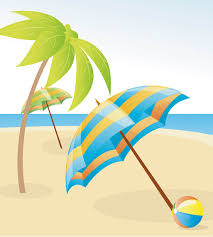 Westwood – Week 5 / Semaine 5Put your lab coat and safety glasses on because it is science week! We will be delving deep into the world of science! First up, an experiment gone wrong has caused major pollution to the planet and even set off a zombie epidemic! It will be up to us to clean the pollution and save the planet! Next up, we will be looking into the chemical reactions which cause ice cream to be formed in a Ziploc bag! Don’t forget to bring a white t-shirt, because on Wednesday we will be doing some tie dye! On Friday, please arrive by 8:15, because we will be spending the day at Sunnybrooke, where we will be having our annual Splash Day! To top it all off, on Tuesday we will be soaking up some Vitamin D at Le Sablon beach and on Thursday we will be going rafting!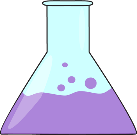 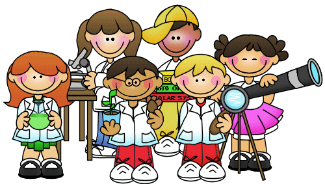 Mettez vos blouses de laboratoire et vos lunettes de sécurité, car c’est la semaine de science! Premièrement, une expérimentation scientifique a mal tourne, ce qui a cause de la pollution et même créée une épidémique de zombies! C’est à nous d’enlever la pollution et sauver la planète! Prochainement, nous allons regarder les réactions chimiques qui causent la création de la crème glacée dans un sac de plastique! N’oubliez pas vos chandails blancs, car mercredi on va faire de la teinture! SVP arrivez au camp a 8h15 vendredi, parce qu’on va passer la journée a Sunnybrooke pour notre Journée de Splash annuelle Splash Day! De plus, mardi on va prendre de la vitamine D au Plage le Sablon et jeudi on va aller rafting!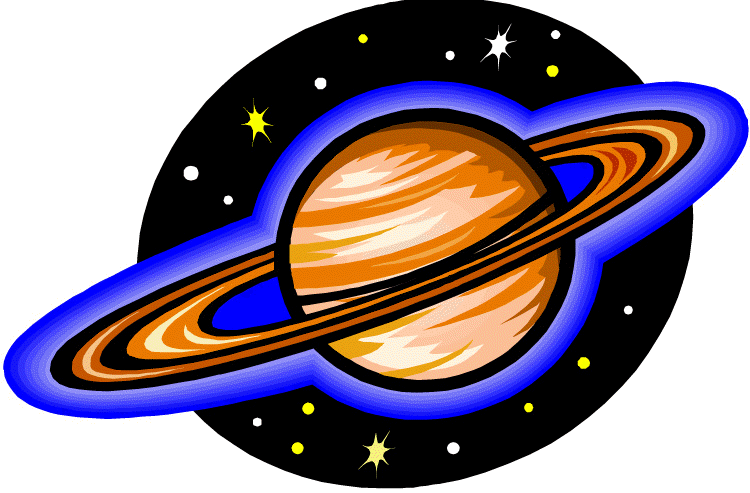 Lundi - MondayMardi – TuesdayMercredi - WednesdayJeudi - ThursdayVendredi - Friday7h – 8h30Service de garde - Babysitting Service de garde - BabysittingService de garde - Babysitting Service de garde - Babysitting Service de garde - Babysitting8h30 – 10hExperiment gone wrong! / Experience mal tourné!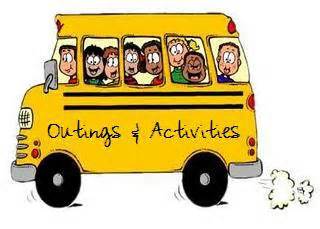 Plage Le SablonDépart :  8h30Departure : 8 :30Ice cream in a bag! / Crème glacée dans un sac!Rafting MontrealDépart:  9:00Departure: 9:00Splash Day!Please arrive at 8:15SVP arriver au parc pour 8h1510h – 10h15Collation/ SnackPlage Le SablonDépart :  8h30Departure : 8 :30Collation/ SnackRafting MontrealDépart:  9:00Departure: 9:00Splash Day!Please arrive at 8:15SVP arriver au parc pour 8h1510h – 12hPlants vs. Zombies!Plage Le SablonDépart :  8h30Departure : 8 :30Mystery tie dye! / Teinture mysterieuse!Rafting MontrealDépart:  9:00Departure: 9:00Splash Day!Please arrive at 8:15SVP arriver au parc pour 8h15Plage Le SablonDépart :  8h30Departure : 8 :30Dîner/ LunchRafting MontrealDépart:  9:00Departure: 9:00Splash Day!Please arrive at 8:15SVP arriver au parc pour 8h1512 h – 13hDîner/ LunchPlage Le SablonDépart :  8h30Departure : 8 :30Dîner/ LunchRafting MontrealDépart:  9:00Departure: 9:00Dîner/ Lunch13h – 13h30Marche a la piscine/ Walk to the poolPlage Le SablonDépart :  8h30Departure : 8 :30Marche a la piscine/ Walk to the poolRafting MontrealDépart:  9:00Departure: 9:00Marche a la piscine/ Walk to the pool13h30 – 15h45Piscine/ PoolPlage Le SablonDépart :  8h30Departure : 8 :30Piscine/ PoolRafting MontrealDépart:  9:00Departure: 9:00Piscine/ Pool15h45 – 16h00Collation/ SnackPlage Le SablonDépart :  8h30Departure : 8 :30Collation/ SnackRafting MontrealDépart:  9:00Departure: 9:00Collation/ Snack16h00 – 16h30Retourne au camp/ return back to campPlage Le SablonDépart :  8h30Departure : 8 :30Retourne au camp/ return back to campRafting MontrealDépart:  9:00Departure: 9:00Retourne au camp/ return back to camp16h30 – 18h00 Service de garde - BabysittingService de garde - BabysittingService de garde - BabysittingService de garde - BabysittingService de garde - Babysitting